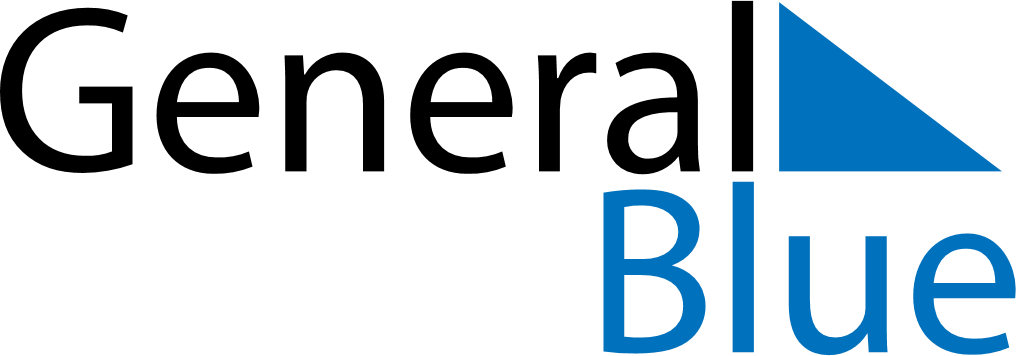 October 2023October 2023October 2023October 2023BrazilBrazilBrazilSundayMondayTuesdayWednesdayThursdayFridayFridaySaturday1234566789101112131314Our Lady of Aparecida15161718192020212223242526272728293031